EXP-5 ELECTROENCEPHALOGRAPHY (EEG)EEG Amplitude MeasurementsTable 1EEG Frequency Measurements from first ‘Eyes closed’ dataTable 2Complete Table 3 with the amplitudes of the recorded data in the control and experimental conditions. 	Table 3QuestionsList and define two characteristics of regular, periodic waveforms.Compare and contrast synchrony and alpha block.Examine the alpha and beta waveforms for change between the “eyes closed” state and the “eyes open” state.Does desynchronization of the alpha rhythm occur when the eyes are open?Does the beta rhythm become more pronounced in the “eyes open” state?Define the following terms:Alpha rhythmBeta rhythmDelta rhythmTheta rhythmWhat might account for the amplitude difference of waves recorded from a subject tested alone, in a darkened room, and subjects tested in a lab full of students?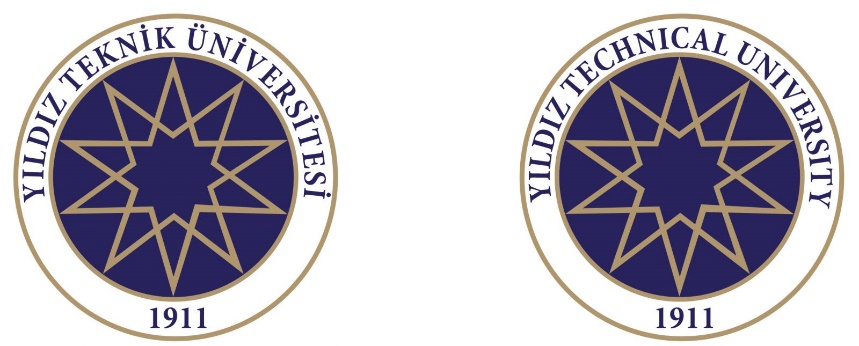 YILDIZ TECHNICAL UNIVERSITYDEPARTMENT OF BIOMEDICAL ENGINEERING BME3402- MEDICAL INSTRUMENTATION LABORATORYRhythmCH MeasurementEyes ClosedEyes OpenEyes Re-closedAlpha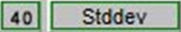 Beta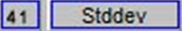 Delta 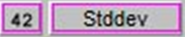 Theta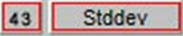 RhythmCH MeasurementCycle 1Cycle 2Cycle 3MeanAlpha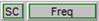 Beta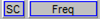 Delta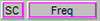 Theta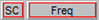 ConditionEEGAlphaAlpha-RMSAlpha-RMS Difference (Exp. - Control)Alpha-RMS Summary
(+, , =)Condition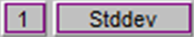 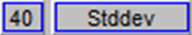 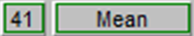 Alpha-RMS Difference (Exp. - Control)Alpha-RMS Summary
(+, , =)Eyes closed (Control)Mental arithmetic
Recovering from hyperventilationEyes open
